QUESTIONS FOR ADDITIONAL STUDY1. Tell your story. Describe a family event (vacation, holiday, etc.) or      tradition you experienced growing up that helped bring your family      closer together.2. What things in our culture today damage family relationships? 3. Read the following passages and note what the Bible says about    the family:	a) Genesis 2:24b) Exodus 20:12c) Joshua 24:15d) Psalm 127:3-5e) Proverbs 22:6f) Colossians 3:20g) I Timothy 5:84. Why was Nehemiah so intense in his contention with those who     married foreigners?5. What practical application are you going to make from this week’s      message? (Share your decision with another person.)I am going to take my spouse on a date this week.I am going to plan a special event for my family.I am going to memorize Joshua 24:15. Cornerstone Church					         June 5, 2022Nehemiah 13:23-31					  Study Series #26The Restoration of the FamilyI. Introduction     A. Keeping Our Spiritual Strength     B. The Reforms of Nehemiah	(See Nehemiah 1:11; Nehemiah 2:5-6; Nehemiah 13:6;   Nehemiah 10:32-39; Exodus 30:11-16; Nehemiah 10:31;   Exodus 20:8-11; Deuteronomy 5:12-15; Nehemiah 10:30;   Nehemiah 10:21; Ezra 6:21)II. The Restoration of the Family     A. Nehemiah Discovers Unbiblical Marriages	(See Nehemiah 13:23-24; Exodus 34:11-16; Ezra 10:2-5)      B. Nehemiah Contends with the People	(See Nehemiah 13:25; Ezra 9:1-3; Joshua 23:12-13;               Malachi 2:11-12; II Samuel 10:5; I Chronicles 19:5;               Matthew 21:12; Mark 3:5; John 2:15-17; Hebrews 4:15;	  Ephesians 4:26-27; Nehemiah 13:17; Nehemiah 13:25; 	  Deuteronomy 28:15-68)     C. Nehemiah Argues from History	(See Nehemiah 13:26-27; II Kings 12:25; Deuteronomy 17:17;  I Kings 11:1-8; Proverbs 2:17; Ezekiel 16:8; Malachi 2:14)     D. Nehemiah Gives a Present Example	(See Nehemiah 13:28; Nehemiah 2:10; Nehemiah 2:19;               Nehemiah 4:1; Leviticus 21:6-8; Leviticus 21:13-14;   Deuteronomy 23:8-11)     E. Nehemiah Purifies the Priesthood	(See Nehemiah 13:29-30)III. Conclusion IV. CommunionCommunion at Cornerstone Church is open for all who profess Jesus Christ as their Lord and Savior. You do not have to be a member of Cornerstone or a member of a Southern Baptist Church to observe Communion with us. If you are a believer in Jesus Christ, you are welcome to take Communion. If you are not a believer in Jesus Christ, Scripture commands that you refrain taking Communion. (I Cor 11:26-31)If you would like to know more about what it means to be a Christian, or if you would like to talk with someone or have someone pray for you, please contact the church office and the pastor will contact you.All quotations are taken from the New American Standard unless otherwise noted. NASB. Nashville, TN: Thomas Nelson Publishers 1995. A free PDF of this note sheet is available at: www.cssbchurch.org/sermons-2. © 2022.Passage of StudyNehemiah 13:23-3123 In those days I also saw that the Jews had married women from Ashdod, Ammon, and Moab. 24 As for their children, half spoke in the language of Ashdod, and none of them was able to speak the language of Judah, but the language of his own people. 25 So I contended with them and cursed them and struck some of them and pulled out their hair, and made them swear by God, “You shall not give your daughters to their sons, nor take of their daughters for your sons or for yourselves. 26 Did not Solomon king of Israel sin regarding these things? Yet among the many nations there was no king like him, and he was loved by his God, and God made him king over all Israel; nevertheless, the foreign women caused even him to sin. 27 Do we then hear about you that you have committed all this great evil by acting unfaithfully against our God by marrying foreign women?” 28 Even one of the sons of Joiada, the son of Eliashib the high priest, was a son-in-law of Sanballat the Horonite, so I drove him away from me. 29 Remember them, O my God, because they have defiled the priesthood and the covenant of the priesthood and the Levites.30 Thus I purified them from everything foreign and appointed duties for the priests and the Levites, each in his task, 31 and I arranged for the supply of wood at appointed times and for the first fruits. Remember me, O my God, for good.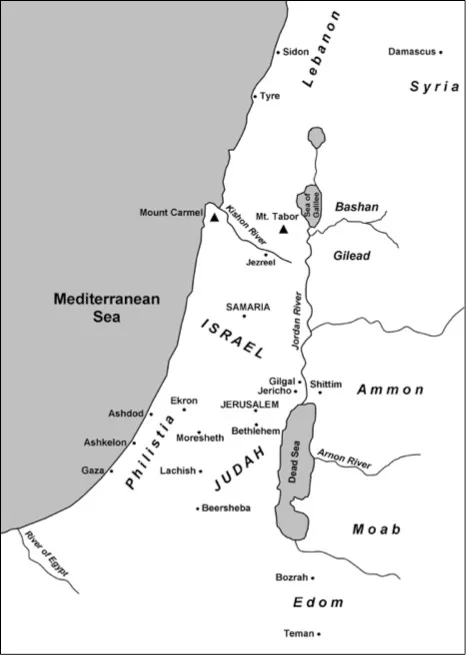 